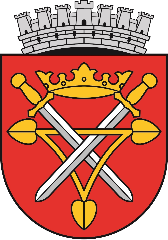 CONSILIUL LOCAL AL MUNICIPIULUI SIBIUDIRECŢIA DE ASISTENŢĂ SOCIALĂ SIBIUCENTRUL MULTIFUNCȚIONAL DE SERVICII SOCIALEB-dul Victoriei 1-3, Sibiu 550024, Româniatel. 0040-0269-208930, fax. 0040-0269-224756, e-mail: protsoc@sibiu.ro, www.sibiu.roFacebook: Sibiu – Pagina Oficiala a Orașului, Sibiu City AppNR. ……........……/……….......      Către, Centrul Multifuncțional de Servicii Sociale- Centru de zi pentru persoane vârstniceDate personale ale solicitantului:              Subsemnata(-ul)Nume:__________________________ Prenume:____________________________                                             Strada:___________________________________Nr. _____   Bl. _____  Sc. _____  Ap. __________ Localitatea:_____________   Judeţul: ___________ în calitate de beneficiar,Va rog sa-mi aprobați cererea pentru acordarea de servicii sociale în centrul de zi de tip club	  Data,                                                                                     Semnătura solicitantului,Mă oblig să prezint actele doveditoare: Copie după actul de identitate Copie talon pensieDeclar că am fost informat și consimt ca datele mele cu caracter personal să fie prelucrate în scopul și pentru îndeplinirea atribuțiilor legale ale instituției, respectiv: acordarea de beneficii și servicii sociale conform legii, statistică, cercetare, acordarea de servicii și beneficii de către ONG-uri, includerea în proiecte sociale ale ONG-urilor, asociațiilor/fundațiilor/instituțiilor acreditate în acest sens. Am luat la cunoștință că informațiile din cererea depusă și din actele anexe la aceasta, vor fi prelucrate de Direcția de Asistență Socială Sibiu cu respectarea Regulamentului (UE) nr. 679/2016 privind protecția datelor cu caracter personal și libera circulație a acestor date și de abrogare a Directivei 95/46/CE. De asemenea, am fost informat că îmi pot exercita dreptul la acces, intervenție și opoziție printr-o cerere scrisă, semnată și datată, depusă la sediul instituției.